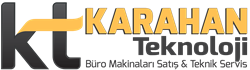 HİZMET İKarahan Teknoloji
Büro Makinaları Teknik Servis, Kiralama, SatıştEKLİF 2023/0000tEKLİF tarihi: 00.00.2023Bağlık, Hatip Sokak 127/B
Kdz.Ereğli / Zonguldak
info@kearahanteknoloji.com
GSM: 0554 420 2024TEKLİF GEÇERLİLİK SÜRESİ: 30 GÜNHİZMETGEÇERLİLİK TARİHİSeyfettin KarahanBüro Makinaları Servis30 GÜN1Büro Makinaları Teknik Servis₺₺₺KDV₺₺Karahan TeknolojiBu teklif yukarıda belirtilen kuruma özel olarak hazırlanmıştır. Firma olarak, kurulduğumuz yıldan bu yana tüm beklentilerinize cevap vermek için durmadan çalışıyoruz. Amacımız, müşterilerimize harika bir müşteri deneyimi ve olağanüstü değere sahip hizmetler sunmaktır.
Önemli: Tüm çalışmalarımız iş sağlığı ve güvenliği prosedürleri kapsamında yapılmakta olup, Online İSG Eğitimi’nden her yıl sertifika alınmaktadır.  Karahan TeknolojiBu teklif yukarıda belirtilen kuruma özel olarak hazırlanmıştır. Firma olarak, kurulduğumuz yıldan bu yana tüm beklentilerinize cevap vermek için durmadan çalışıyoruz. Amacımız, müşterilerimize harika bir müşteri deneyimi ve olağanüstü değere sahip hizmetler sunmaktır.
Önemli: Tüm çalışmalarımız iş sağlığı ve güvenliği prosedürleri kapsamında yapılmakta olup, Online İSG Eğitimi’nden her yıl sertifika alınmaktadır.  Karahan TeknolojiBu teklif yukarıda belirtilen kuruma özel olarak hazırlanmıştır. Firma olarak, kurulduğumuz yıldan bu yana tüm beklentilerinize cevap vermek için durmadan çalışıyoruz. Amacımız, müşterilerimize harika bir müşteri deneyimi ve olağanüstü değere sahip hizmetler sunmaktır.
Önemli: Tüm çalışmalarımız iş sağlığı ve güvenliği prosedürleri kapsamında yapılmakta olup, Online İSG Eğitimi’nden her yıl sertifika alınmaktadır.  Karahan TeknolojiBu teklif yukarıda belirtilen kuruma özel olarak hazırlanmıştır. Firma olarak, kurulduğumuz yıldan bu yana tüm beklentilerinize cevap vermek için durmadan çalışıyoruz. Amacımız, müşterilerimize harika bir müşteri deneyimi ve olağanüstü değere sahip hizmetler sunmaktır.
Önemli: Tüm çalışmalarımız iş sağlığı ve güvenliği prosedürleri kapsamında yapılmakta olup, Online İSG Eğitimi’nden her yıl sertifika alınmaktadır.  